ПОСТАНОВЛЕНИЕ ШУÖМО внесении изменений в постановление администрации муниципального района «Печора» от 22.11.2019 № 1488  На основании ст. 8 Устава МО МР «Печора»администрация ПОСТАНОВЛЯЕТ:	1.  Внести в постановление администрации муниципального района «Печора» от 22.11.2019 № 1488  «Об утверждении реестра мест (площадок) накопления твердых коммунальных отходов на территории муниципального образования муниципального района «Печора»  следующие изменения: 	1.1. В графе 3 позиции № 228 изменить данные о технических характеристиках мест (площадок) накопления ТКО на «Покрытие – бетонное, 1 кв.м., количество контейнеров – 1 контейнер объемом 1,0 м³; 1 контейнер (пластик) – 0,7 м³; 1 контейнер (макулатура) – 0,7 м³»;1.2. В графе 3 позиции № 229 изменить данные о технических характеристиках мест (площадок) накопления ТКО на «Покрытие – бетонное, 1 кв.м., количество контейнеров – 1 контейнер объемом 1,0 м³;	2.   Настоящее постановление вступает в силу со дня подписания и подлежит размещению на официальном сайте муниципального района  «Печора».3.   Контроль за исполнением настоящего постановления оставляю за собой.И.о. главы муниципального района -                                                                руководителя администрации                                                                    Г. С. ЯковинаАДМИНИСТРАЦИЯ МУНИЦИПАЛЬНОГО РАЙОНА  «ПЕЧОРА»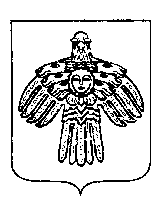 «ПЕЧОРА» МУНИЦИПАЛЬНÖЙ РАЙОНСА АДМИНИСТРАЦИЯ  2 апреля  2024 г. г. Печора  Республика Коми                         № 440          